Перечень потенциально опасных собакПостановление Правительства РФ от 29 июля 2019 г. N 974 "Об утверждении перечня потенциально опасных собак" Перечень, сформирован с учетом предложений Союза общественных кинологических организаций – Российской кинологической федерации, общественной организации "Союз кинологических организаций России" и опыта других стран, включает 12 пород собак и их метисов. Так, в числе потенциально опасных собак указаны (фото см. ниже):акбаш;американский бандог;амбульдог;бразильский бульдог;булли Кутта;бульдог алапахский чистокровный (отто);бэндог;волко-собачьи гибриды;волкособ, гибрид волка;гуль дог;питбульмастиф;северокавказская собака.                                                                                                метисы указанных собак.Именно этих собак МВД России, разработавшее проект постановления, посчитало обладающими генетически детерминированными качествами агрессии и силы и представляющими потенциальную опасность для жизни и здоровья людей. Среди них есть и собаки, используемые для травли, и собаки аборигенных пород, в которых не велась селекция на лояльность к человеку, в результате чего особенности их поведения до конца не изучены.Потенциально опасных собак  запрещено выгуливать без намордника и поводка независимо от места выгула, за исключением случаев выгула на огороженной территории, принадлежащей владельцу собаки на праве собственности или ином законном основании, при наличии предупреждающей надписи при входе. Акбаш 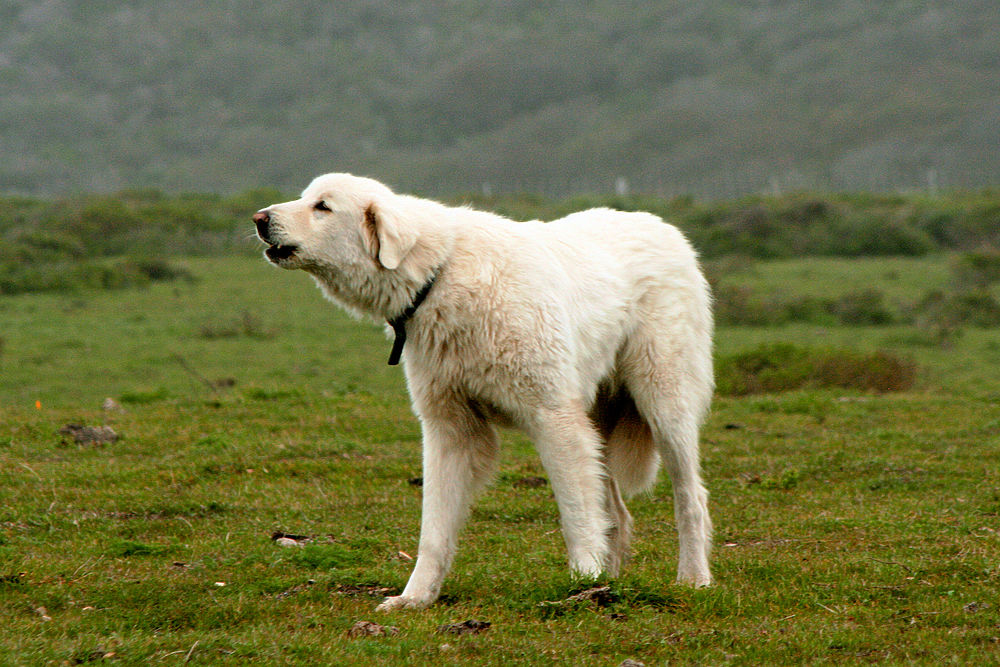 2. Американский бандог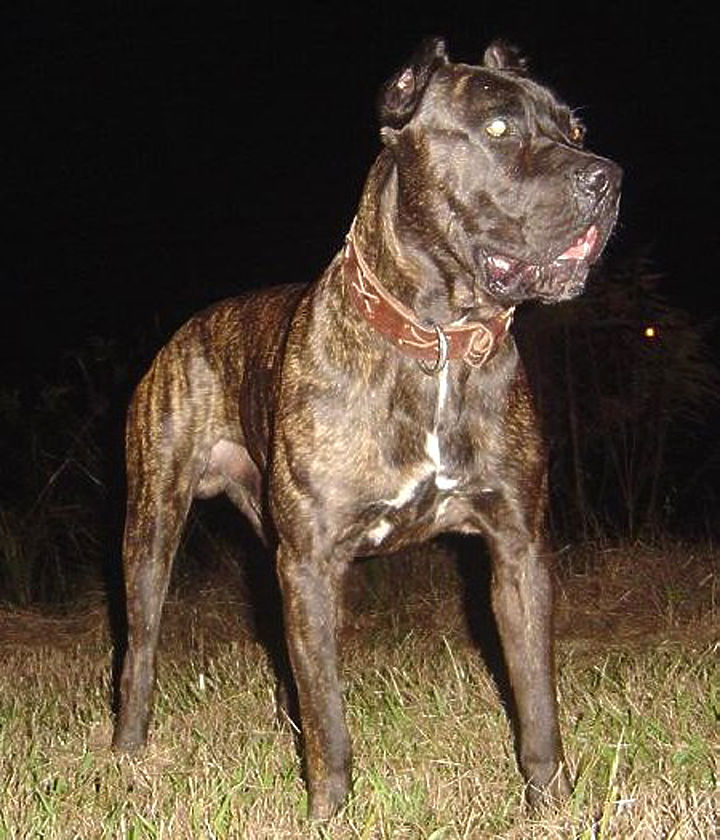 Амбульдог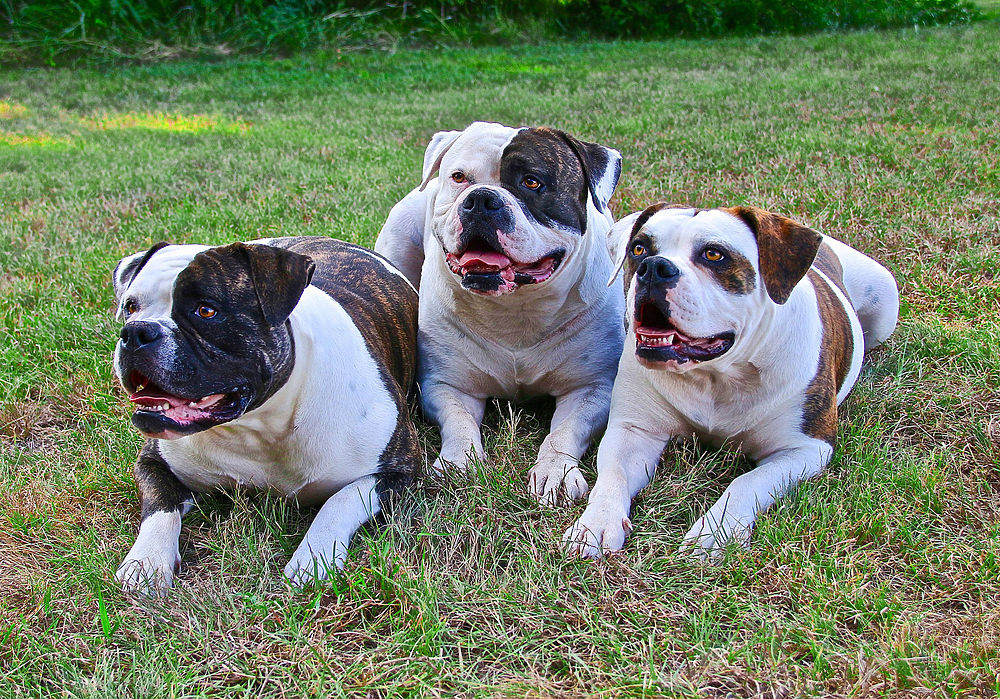 Бразильский бульдог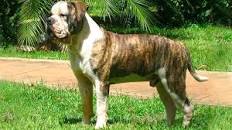 Булли Кутта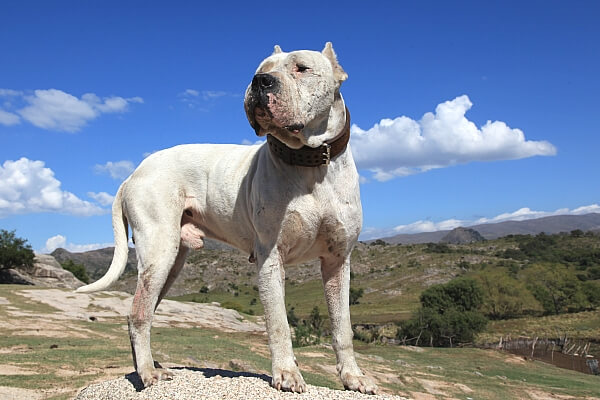 Бульдог алапахский чистокровный (отто)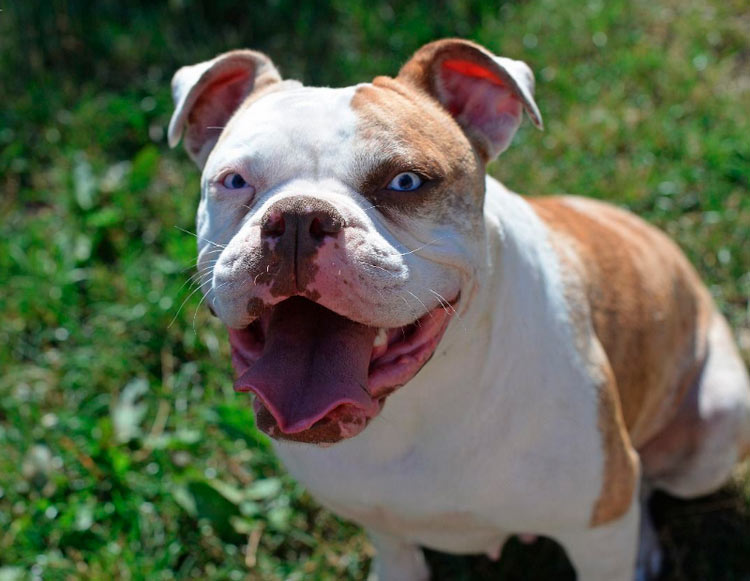 Бэндог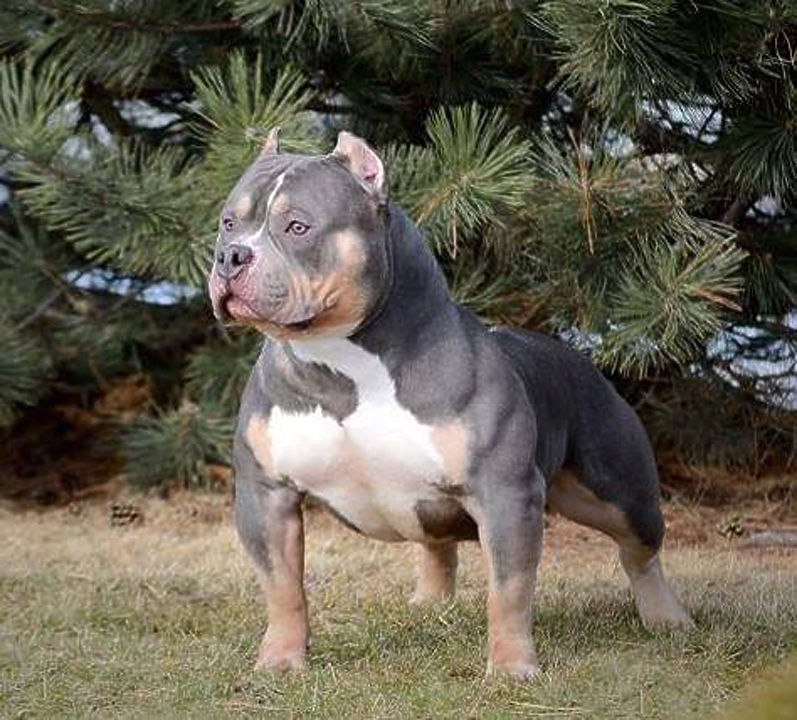 Волко-собачьи гибриды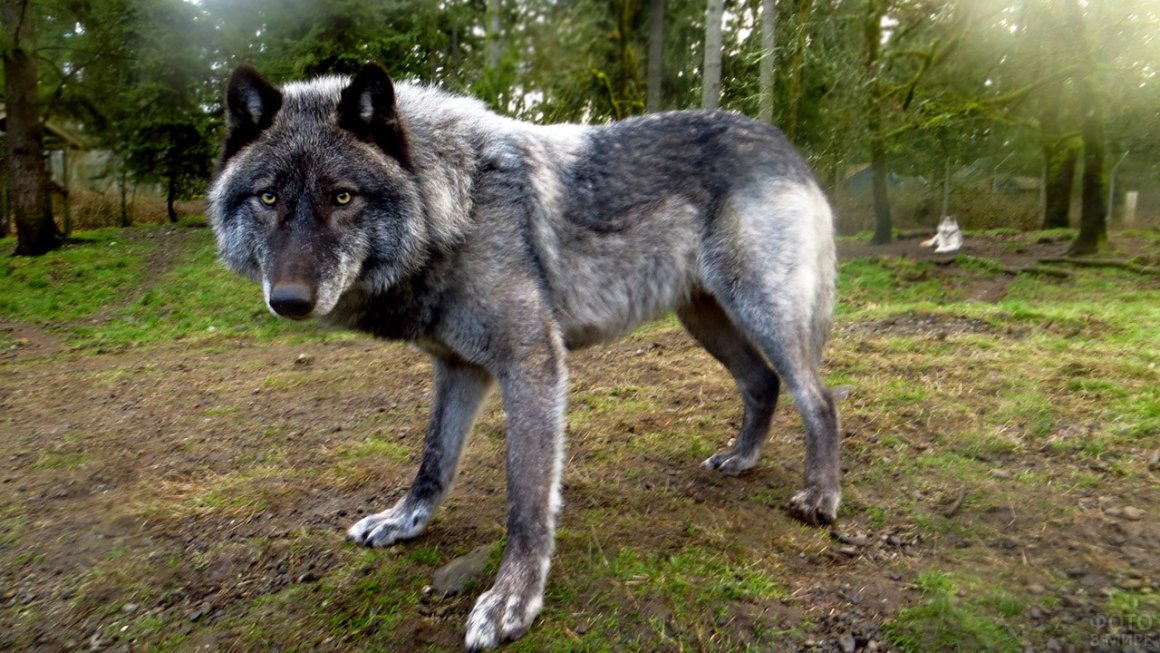 Волкособ, гибрид волка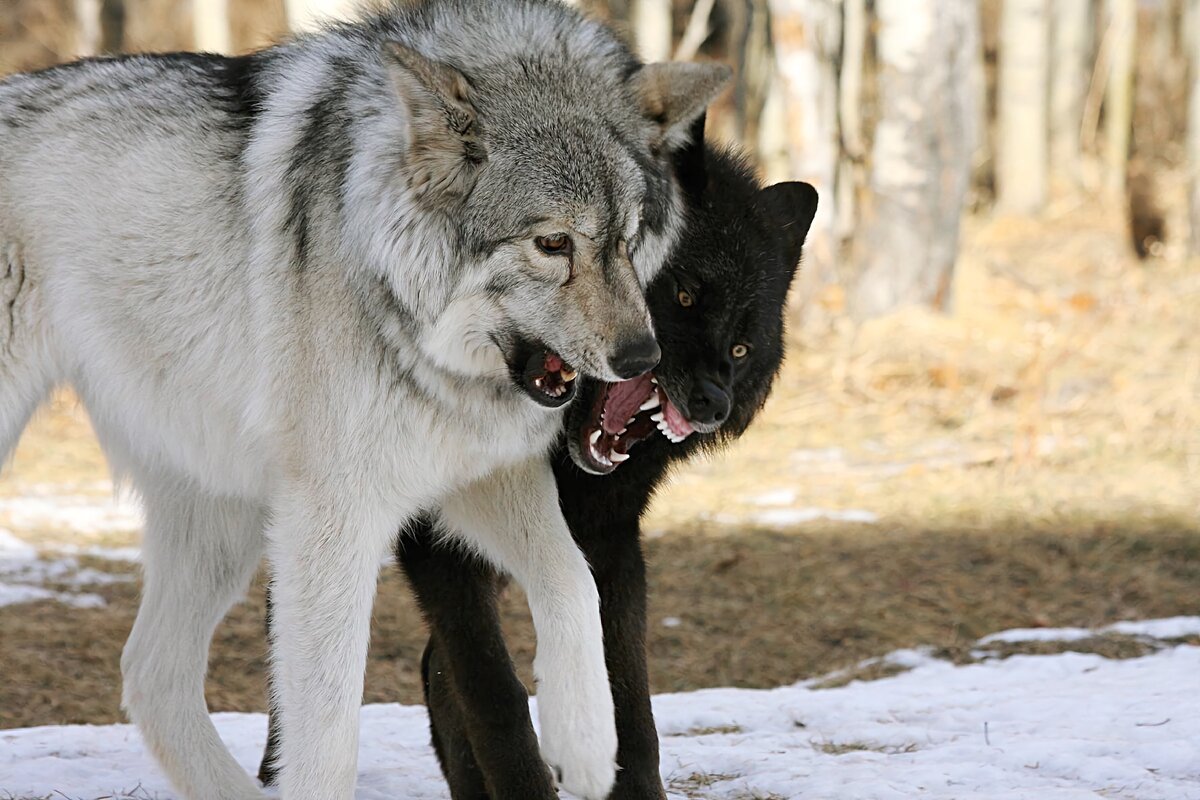  Гуль дог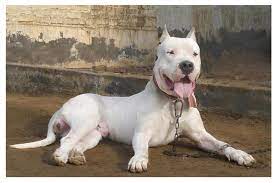  Питбульмастиф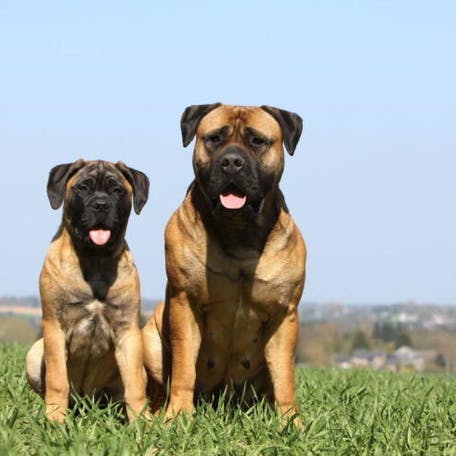  Северокавказская собака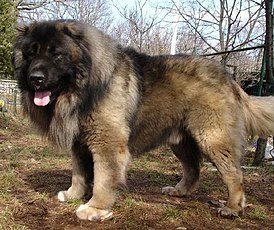 